Bijela ljubavna ruža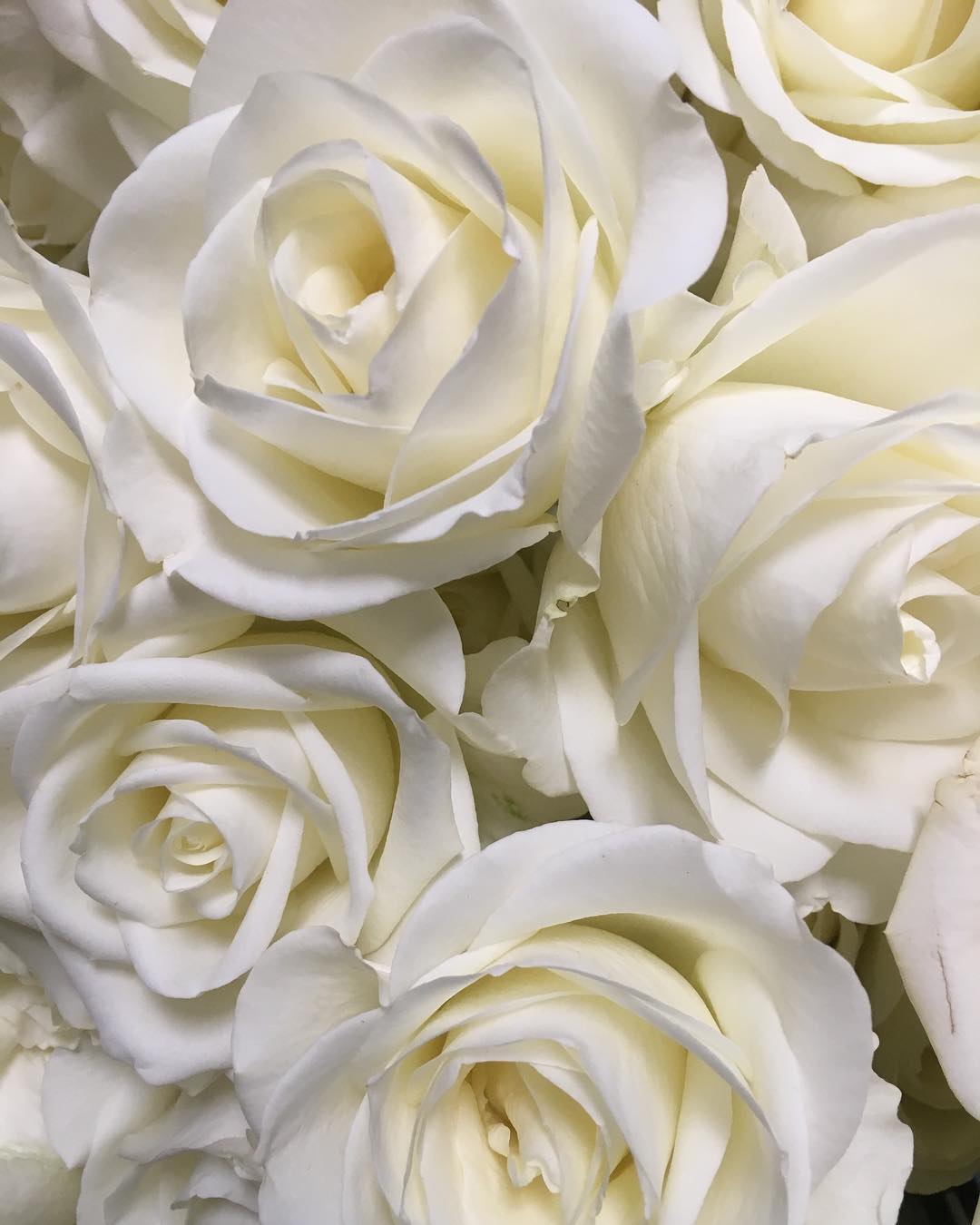 Latice joj bijele kao snijegAli veličanstvene kao najveći brijegOna je ta bijela ružaKoja meni ljubav pružaTrnci oštri kao u vatreNo nju samo ljubav i mir prateRijetka kao ljubav samaAli pronašla bi pravu Evu za AdamaTo je njena moć pravaKoja može biti i krvavaSvakoj savršenoj srećiMora i kraj početi tećiKad uvene taj mali cvijetNe završava tako cijeli svijetLjubav svugdje nastavlja kročitiUskoro će ona i za tobom poteći Dominik Vinter 7.b